ORÇAMENTO (139/23)Dados da empresa:Firma Proponente: .....................................................................................................................................................Endereço: ..................................................................................................................................................................Cidade: ..................................Estado:................CEP:............................Telefone:....................................................CNPJ: ………………................……Insc. Estadual: ..................... Insc. Municipal:...................................................E-mail:  ...............................................................................................................Contato:........................................Dos preços:  Para tanto, nos propomos a fornecer os materiais / executar os serviços pelos preços unitários constantes da planilha de quantitativos e preço global de: R$_________________________ (____________________________________________________).Declaro que os serviços e materiais oferecidos nesta Proposta Comercial proc. 139/23 atendem as especificações mínimas solicitadas e estão de acordo com todas as normas e disposições dos órgãos reguladores vigentes e que nos responsabilizamos pelos dados fornecidos a CÂMARA MUNICIPAL DE RESENDE – CMR/RJ, assim como por sua fidedignidade.                                                           Data____/____/_____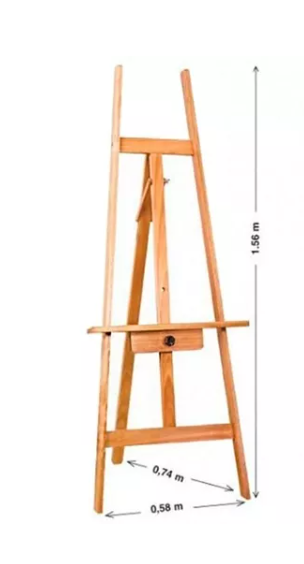 							Assinatura:__________________________									Carimbo ou Nome LegívelItemEspecificaçãoUnid.Quant.Unit.Total01Cavalete Trident Expositor Luxo Medidas: 1,56 x 0,74 x 0,58m Peso: 6,700 kgSuporta telas até 1,60m de alturaUn10